                                                                                   Wysokie Mazowieckie, dnia 05.01.2024r.                          BŻ.0443.4.2023                                                                                         Podlaski Państwowy Wojewódzki	                                                                             Inspektor Sanitarny w Białymstoku             Państwowy Powiatowy Inspektor Sanitarny w Wysokiem Mazowieckiem przesyła 
w załączeniu informacje dotyczące wyników działań kontrolnych przeprowadzonych 
w obiektach nadzorowanych przez Sekcję Bezpieczeństwa Żywności i Żywienia za miesiąc grudzień  2023r.        Jednocześnie informuję, że „Plan Zasadniczych Zadań na rok 2023” realizowany jest zgodnie z założeniami, na bieżąco. Ogółem w grudniu br. łącznie przeprowadzono 16 urzędowych kontroli, w tym: - 9 kontroli wykonanych zgodnie z planem zasadniczych zadań oraz - 7 kontroli wykonanych poza planem, w tym dotyczących kontroli w zakresie: poboru próbek (1), rekontrola (3), zatwierdzające (2), Rasff (1).   Na miesiąc grudzień zostało zaplanowanych 9 urzędowych kontroli, wszystkie zostały wykonane.                                                                                                                                            Państwowy Powiatowy Inspektor Sanitarny                                                                                        w Wysokiem Mazowieckiem	                                                                                  Andrzej GrzeszczukZał. 1 szt. (tabela).Sporządziła: Krystyna Szlendak-Dąbrowska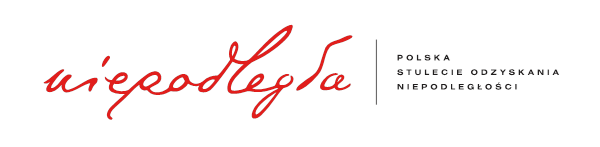 